. Севастополь, ул. Новикова, 14  т. +7 (8692) 630085, т/ф. +7 (8692) 631696  e-mail:balakcovetsv@mail.ru__________________________________________________________________________________________________________________________ПОСТАНОВЛЕНИЕСовета Балаклавского муниципального округа III созыва «08» «ноября» 2021 г.                          № 7/С                                 г. СевастопольО внесении изменений в постановление Совета Балаклавского МО  от 18.02.2016 № 3/С «Об утверждении Положения о порядке предоставления гражданами, претендующими на замещение должностей муниципальной службы, муниципальными служащими, лицами, замещающими муниципальные должности  в Совете Балаклавского МО, сведений о доходах, расходах, об имуществе и обязательствах имущественного характера, а также сведений о доходах, расходах, об имуществе и обязательствах имущественного характера своих супруги (супруга) и несовершеннолетних детей»В целях приведения нормативно-правовых актов в соответствие с действующим федеральным законодательством Российской Федерации, руководствуясь Указом Президента Российской Федерации от 10.12.2020г. № 778 «О мерах по реализации отдельных положений Федерального закона «О цифровых финансовых активах, цифровой валюте и о внесении изменений в отдельные законодательные акты Российской Федерации», на основании Устава внутригородского муниципального образования города Севастополя Балаклавского муниципального округа, протеста Прокуратуры Балаклавского района города Севастополя от 08.10.2021г. № 7-01-2021:Внести изменения в п. 2.2. Положения о порядке предоставления гражданами, претендующими на замещение должностей муниципальной службы, муниципальными служащими, лицами, замещающими муниципальные должности в Совете Балаклавского МО, сведений о доходах, расходах, об имуществе и обязательствах имущественного характера, а также сведений о доходах, расходах, об имуществе и обязательствах имущественного характера своих супруги (супруга) и несовершеннолетних детей, утвержденного постановлением Совета Балаклавского муниципального округа города Севастополя от 18.02.2016г. № 3/С, изложив его в новой редакции:«2.2. Вместе со сведениями о доходах, об имуществе и обязательствах имущественного характера предоставляются представителю нанимателя (работодателю) по форме справки, утвержденной Указом Президента Российской Федерации от 23 июня 2014 г. № 460 «Об утверждении формы справки о доходах, расходах, об имуществе и обязательствах имущественного характера и внесении изменений в некоторые акты Президента Российской Федерации», представляют уведомление о принадлежащих им, их супругам и несовершеннолетним детям цифровых финансовых активах, цифровых правах, включающих одновременно цифровые финансовые активы и иные цифровые права, утилитарных цифровых правах и цифровой валюте (при их наличии) по форме, установленной Указом Президента Российской Федерации от 10 декабря 2020 года N 778.»2. Настоящее постановление опубликовать на официальном сайте внутригородского муниципального образования города Севастополя Балаклавский муниципальный округ.3. Настоящее постановление вступает в силу со дня его опубликования (обнародования).4. Контроль за исполнением настоящего постановления оставляю за собой.Глава ВМО Балаклавский МО			         		             Е.А. Бабошкин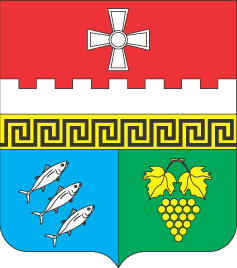 Внутригородское муниципальное образование Балаклавский муниципальный округ (ВМО Балаклавский МО) 